SEMANA DEL 30 DE ABRIL AL 5 DE MAYOSEMANA 15VALOR: EL AMOR Y RESPETOA LAS MADRES, A LA VIRGEN MARÍA Y A  MIS MAESTROSOBSERVACIONES: En la plataforma Master2000 se deben tener sistematizado el proceso evaluativo de por lo menos el 60% del seguimiento del segundo período, igualmente para los maestros formadores.Este viernes se entrega informe a rectoría del seguimiento a las actividades que los maestros han colgado en la IENSE virtual.Actividades de práctica pedagógica y alfabetización.Favor estar pendientes de la asistencia a las zonas de acompañamiento y los aseos de las aulas de clase.Durante la semana se realizarán acompañamiento a los grados 6-4, 6-5 y 9-4 con la ayuda de Orientadora Escolar y los Directores de Grupo, adicionalmente se realizarán seguimiento en la misma metodología a los grupos de primaria.Próxima semana publicamos cronograma de evaluaciones del segundo período académico y de finalización del primer semestre de Formación Complementaria. La rectoría entregará circular informativa con el cronograma del mes de mayo, receso escolar y de iniciación del segundo semestre académico.FELICITACIONES al equipo de Maestros, Alumnos de Formación Complementaria y grado 11 °, Administrativos, Representante de los Estudiantes y Personera por la organización y desarrollo de la actividad del día de Niño en las sedes Fernando González y Marceliano Vélez. Igualmente, felicitaciones y gratitud para los maestros del núcleo de Humanidades por las actividades planeadas y desarrollas con motivo de la semana del idioma Gracias por el apoyo y acompañamiento en las diferentes actividades.PEDRO ALONSO RIVERA BUSTAMANTERECTOR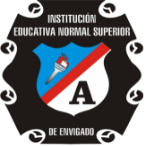 INSTITUCION EDUCATIVA ESCUELA NORMALSUPERIOR DE ENVIGADOCRONOGRAMA 2018FECHAACTIVIDADASISTENTESHORALUGARRESPONSABLESLUNES 30 de ABRILComité de inclusión Delegados 2:00 pm RectoríaRector .LUNES 30 de ABRILTaller de robótica institucionalAlumnos inscritos 4:00 a 5:30p.m.Sala cómputoMáster teachersMARTES 1 de MAYOFESTIVO DÍA DEL TRABAJO FESTIVO DÍA DEL TRABAJO FESTIVO DÍA DEL TRABAJO FESTIVO DÍA DEL TRABAJO FESTIVO DÍA DEL TRABAJO MIERCOLES 2 DE MAYOJUEVES 3 DE MAYOComité de apoyoDirectivas y líder de apoyo escolar.2:45p.m.RectoríaRectorMIERCOLES 2 DE MAYOJUEVES 3 DE MAYOTaller de robótica institucionalAlumnos inscritos 4:00 a 5:30p.m.Sala cómputoMáster teachersMIERCOLES 2 DE MAYOJUEVES 3 DE MAYOPre-Icfes 10.3 y 11°sEstudiantes 2:00 a 6:00p.m.Aulas clasesU de AMaestros Normal.MIERCOLES 2 DE MAYOJUEVES 3 DE MAYOCampaña Nacional por la Convivencia Escolar Comunidad Educativa sede MUADurante la jornada Espacios institucionales Comité de convivencia MIERCOLES 2 DE MAYOJUEVES 3 DE MAYOComité Municipal de Convivencia Escolar  Delegados  7:30 am  Parque biblioteca Débora Arango   Secretaría de Educación  MIERCOLES 2 DE MAYOJUEVES 3 DE MAYOTaller de robótica institucionalAlumnos inscritos 4:00 a 5:30p.m.Sala cómputoMáster teachersMIERCOLES 2 DE MAYOJUEVES 3 DE MAYOCampaña Nacional por la Convivencia Escolar Comunidad Educativa sede Fernando González y Marceliano Vélez Durante la jornada Espacios institucionales Comité de convivencia MIERCOLES 2 DE MAYOJUEVES 3 DE MAYOEncuentro de Padres Padres de Familia 6:30 pm Sede Fernando González Rector MIERCOLES 2 DE MAYOJUEVES 3 DE MAYOReunión Padres de Familia Alumnos de restaurante escolar Reunión Padres de Familia Alumnos de restaurante escolar5:00 pm Auditorio Delegados del restaurante escolar VIERNES 4 DE MAYOComité de Apoyo         coordinadores          11: 30 am    Rectoría               Rector  Comité de Apoyo         coordinadores          11: 30 am    Rectoría               Rector  Comité de Apoyo         coordinadores          11: 30 am    Rectoría               Rector  Comité de Apoyo         coordinadores          11: 30 am    Rectoría               Rector  Comité de Apoyo         coordinadores          11: 30 am    Rectoría               Rector  VIERNES 4 DE MAYOTaller de robótica institucionalAlumnos inscritos 4:00 a 5:30p.m.Sala cómputoMáster teachersSABADO 5 DE MAYOProyecto semillas de Paz Alumnos interesados 3:00 pm Centro Atardecer Líderes del proyecto 